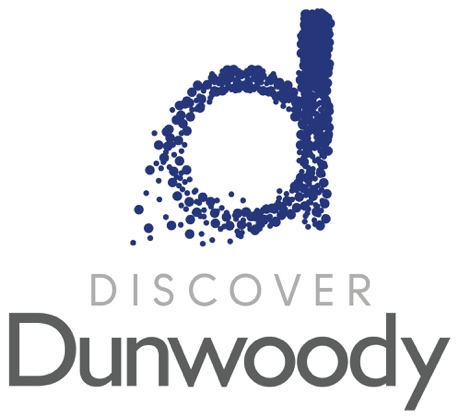 Discover Dunwoody, the convention and visitors bureau organization for the city of Dunwoody, is hiring an Administrative Coordinator. Job responsibilities will span from basic to big-picture, and an appreciation for Excel spreadsheets and a go-getter attitude are a must. If this is you, keep reading and apply today. Note: This position is part-time with 20-25 hours per week.Job Responsibilities:Receive and process invoices in Concur.Maintain accounting files.Create and maintain spreadsheets for financial reconciliations. Manage visitor guide distribution to welcome centers and visitor inquiries. Manage promotional item inventory, including the ordering and stocking of all items.Manage partner listings and event calendars for DiscoverDunwoody.com and ExploreGeorgia.org.Communicate with local businesses, organizations, and partners to maintain current and up-to-date event information, specials, promotions, and contact information. Collaborate with team and partners to create the Dunwoody Ambassador Program for front-desk associates.Communicate with groups regarding welcome bag requests and manage fulfillment and ensure delivery.  Manage contact and tracking/reporting databases for fulfillment services. Complete other administrative tasks such as answer the phone, respond to general e-mail inquiries, handle mailings, manage the front desk, etc. And other duties as assigned by the Executive Director.Skills Required:Welcoming, friendly, and hospitable disposition. Strong organizational skills and ability to meet deadlines.Strong proficiency in Excel. Ability to multitask and manage many responsibilities at once.Basic accounting experience preferred. Vehicle required.This position is not eligible for medical insurance or other benefits.  E-mail Katie Williams at katie@discoverdunwoody.com to apply.